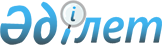 Алматы қаласы Алмалы ауданы бойынша сайлау учаскелерін құру туралы
					
			Күшін жойған
			
			
		
					Алматы қаласы Алмалы ауданы әкімінің 2014 жылғы 21 сәуірдегі N 06 шешімі. Алматы қаласы Әділет департаментінде 2014 жылғы 24 сәуірде N 1034 болып тіркелді. Күші жойылды - Алматы қаласы Алмалы ауданы әкімінің 11 сәуірдегі 2019 жылғы № 01 шешімімен
      Ескерту. Күші жойылды - Алматы қаласы Алмалы ауданы әкімінің 11.04.2019 № 01 (алғашқы ресми жарияланған күннен кейін күнтізбелік он күн өткен соң қолданысқа енгізіледі) шешімімен.
      РҚАО-ның ескертпесі.
      Құжаттың мәтінінде түпнұсқаның пунктуациясы мен орфографиясы сақталған.
      Қазақстан Республикасының "Қазақстан Республикасындағы сайлау туралы" 1995 жылғы 28 қыркүйектегі N 2464 Конституциялық Заңының  23 бабына және Қазақстан Республикасының 2001 жылғы 23 қаңтардағы N 148 "Қазақстан Республикасындағы жергілікті мемлекеттік басқару және өзін-өзі басқару туралы" Заңының  37 бабына сәйкес Алматы қаласы Алмалы ауданы әкімі ШЕШІМ ҚАБЫЛДАДЫ:
      1. Осы шешімге берілген  қосымшаға сәйкес Алматы қаласы Алмалы ауданы бойынша сайлау учаскелері құрылсын.
      2. Осы нормативтік құқықтық акті Алматы қаласы Әділет департаментінде мемлекеттік тіркеуден өткізілсін.
      3. Осы шешімнің Алматы қаласы алмалы ауданы әкімі аппаратының интернет-ресурсына орналастырылуы қамтамасыз етілсін.
      4. Осы шешімнің орындалуын бақылау Алматы қаласы Алмалы ауданы әкімі аппаратының басшысы К.Қ. Әбілқақоваға жүктелсін.
      5. Осы шешім Әділет органдарында мемлекеттік тіркеуден өткен күннен бастап күшіне енеді және алғаш ресми жарияланған күннен кейін күнтізбек бойынша он күн өткенен соң қолданысқа енгізіледі.
      Келісілді:
      Алматы қалалық сайлау
      комиссиясының төрағасы
      Б. Доспанов Алматы қаласы Алмалы ауданы бойынша сайлау учаскелері
      Ескерту. Қосымшаға өзгерістер енгізілді - Алматы қаласы Алмалы ауданы әкімінің 11.09.2014 N 16 (алғашқы ресми жарияланғаннан кейін күнтізбелік он күн өткен соң қолданысқа енгізіледі); 24.02.2015 N 03 (алғашқы ресми жарияланғаннан кейін күнтізбелік он күн өткен соң қолданысқа енгізіледі); 16.10.2015 N 10 (алғашқы ресми жарияланғаннан кейін күнтізбелік он күн өткен соң қолданысқа енгізіледі); 14.03.2017 № 04 (алғашқы ресми жарияланғаннан кейін күнтізбелік он күн өткен соң қолданысқа енгізіледі); 08.11.2018 № 05 (алғашқы ресми жарияланғаннан кейін күнтізбелік он күн өткен соң қолданысқа енгізіледі) шешімдерімен.
      № 38 сайлау учаскесі
      Орталығы: 050046, Алматы қаласы,
      Абай даңғылы, 191, Д.А. Қонаев атындағы
      Тау-кен істері институты,телефон: 395-49-09.
      Шекаралары: Варламов көшесінен Абай даңғылынан оңтүстік-батысқа қарай (солтүстік-батыс жағы) Сайран өзенінің шығыс жағалауына дейін; Сайран өзенінің шығыс жағалауы бойымен солтүстікке қарай (шығыс жағы) Төле би көшесіне дейін; Төле би көшесімен солтүстік-шығысқа қарай (оңтүстік-шығыс жағы) Тілендиев Нұрғиса көшесіне дейін; Тілендиев Нұрғиса көшесінің бойымен оңтүстікке қарай (батыс жағы) Шәкәрім көшесіне дейін; Шәкәрім көшесімен батысқа қарай (солтүстік жағы) Гринев көшесіне дейін; Гринев көшесінен ары қарай Варламов көшесімен оңтүстікке қарай (батыс жағы) Абай даңғылына дейін.
      № 39 сайлау учаскесі
      Орталығы: 050009, Алматы қаласы,
      Түркебаев көшесі, 176, "№ 75 жалпы білім
      беру мектебі", коммуналдық мемлекеттік
      мекемесі, телефон: 268-32-87, 374-48-94.
      Шекаралары: Түркебаев көшесінен бастап Абай даңғылымен оңтүстік-батысқа қарай (солтүстік-батыс жағы) Варламов көшесіне дейін; Варламов көшесімен, одан әрі Гринев көшесімен солтүстікке қарай (шығыс жағы) Шәкәрім көшесіне дейін; Шәкәрім көшесімен шығысқа қарай (оңтүстік жағы) Нұрғиса Тілендиев көшесіне дейін; Нұрғиса Тілендиев көшесімен оңтүстікке қарай (шығыс жағы) Қарасай батыр көшесіне дейін; Қарасай батыр көшесімен шығысқа қарай (оңтүстік жағы) Прокофьев көшесіне дейін; Прокофьев көшесімен оңтүстікке қарай (батыс жағына), Прокофьев көшесіндегі № 148 үйді қоса Есенжанов көшесіне дейін; Есенжанов көшесімен шығысқа қарай (оңтүстік жағы) Түркебаев көшесіне дейін; Түркебаев көшесімен оңтүстікке қарай (батыс жағы) Абай даңғылына дейін.
      № 40 сайлау учаскесі
      Орталығы: 050009, Алматы қаласы, Брусиловский көшесі,
      134 а/1, Олимпиада резервіндегі № 2 балалар мен
      жасөспірімдер мектебі, телефон: 240-09-75
      Шекаралары: Прокофьев көшесінен Құлымбетов Ұзақбай көшесімен шығысқа қарай (оңтүстік жағы) Түркебаев көшесіне дейін; Түркебаев көшесімен оңтүстікке қарай (батыс жағы) Есенжанов көшесіне дейін; Есенжанов көшесімен батысқа қарай (солтүстік жағы) Прокофьев көшесіне дейін; Прокофьев көшесімен солтүстікке қарай (шығыс жағы), Прокофьев көшесінің № 148 үйді шығара Құлымбетов Ұзақбай көшесіне дейін.
      № 41 сайлау учаскесі
      Орталығы: 050009, Алматы қаласы, Түркебаев көшесі, 176,
      "№ 75 жалпы білім беру мектебі", коммуналдық мемлекеттік мекемесі,
      телефон: 268-32-84, 374-48-49.
      Шекаралары: Тұрғыт Өзалы көшесінен Құлымбетов көшесінің тақ санды жағымен Прокофьев көшесіне дейін; Прокофьев көшесінің жұп санды жағымен Төле би көшесіне дейін; Төле би көшесінің жұп санды жағымен Гайдар көшесіне дейін; Гайдар көшесінің тақ санды жағымен Васнецов көшесіне дейін; Васнецов көшесінің тақ санды жағымен Тұрғыт Өзалы көшесіне дейін; Тұрғыт Өзалы көшесінің тақ санды жағымен Құлымбетов көшесіне дейін.
      № 42 сайлау учаскесі
      Орталығы: 050005, Алматы қаласы, Нұрғиса Тілендиев көшесі, 35,
      "№ 96 жалпы білім беру мектебі" коммуналдық мемлекеттік мекемесі,
      телефон: 377-48-74, 240-59-90
      Шекаралары: Нұрғиса Тілендиев көшесінен Төле би көшесімен оңтүстік-батысқа қарай (солтүстік-батыс жағы) Үлкен Алматы өзенінің шығыс жағалауына дейін; Үлкен Алматы өзенінің шығыс жағалауымен солтүстікке қарай (шығыс жағы) Дүйсенов көшесіне дейін; Дүйсенов көшесімен шығысқа қарай (оңтүстік жағы) Қараөткел көшесіндегі № 166 үй аумағының батыс шекарасына дейін; Қараөткел көшесіндегі № 166 үй аумағының батыс шекарасын бойлай оңтүстікке қарай (батыс жағы) Қараөткел көшесіндегі № 76 үй аумағының оңтүстік шекарасына дейін; Қараөткел көшесіндегі № 76 және Грановский көшесіндегі № 96 үйлер аумағының оңтүстік шекарасын бойлай шығысқа қарай (оңтүстік жағы) Лихачев көшесіне дейін; Лихачев көшесімен солтүстікке қарай (шығыс жағы) Тастақ-2 ықшам ауданындағы № 22 үй аумағының солтүстік шекарасына дейін; Тастақ-2 ықшам ауданындағы № 22 және 30 үйлер аумағының солтүстік шекарасы бойымен шығысқа қарай (оңтүстік жағы) Тастақ-2 ықшам ауданындағы № 29 үй аумағының шығыс жағына дейін; Тастақ-2 ықшам ауданындағы № 29,27,26 үйлер аумағының шығыс шекарасы бойымен солтүстікке қарай (шығыс жағы) Дүйсенов көшесіне дейін; Дүйсенов көшесімен шығысқа қарай (оңтүстік жағы) Нұрғиса Тілендиев көшесіне дейін; Нұрғиса Тілендиев көшесімен оңтүстікке қарай (батыс жағы) Төле би көшесіне дейін.
      № 43 сайлау учаскесі
      Орталығы: 050005, Алматы қаласы, Брусиловский көшесі, 15,
      Дүйсенов көшесінің бұрышы, "№ 34 гимназия",
      коммуналдық мемлекеттік мекемесі, телефон: 263-74-56.
      Шекаралары: Прокофьев көшесінен Қарасай батыр көшесінің тақ санды жағымен Нұрғиса Тілендиев көшесіне дейін; Нұрғиса Тілендиев көшесінің жұп санды жағымен Дүйсенов көшесіне дейін; Дүйсенов көшесінің жұп санды жағымен Прокофьев көшесіне дейін; Прокофьев көшесінің тақ санды жағымен Қарасай батыр көшесіне дейін Прокофьев көшесіндегі № 16 үйді және Брусиловский көшесіндегі № 23 үйді қоса.
      № 44 сайлау учаскесі
      Орталығы: 050005, Алматы қаласы, Нұрғиса Тілендиев көшесі, 35,
      "№ 96 жалпы білім беру мектебі" коммуналдық мемлекеттік мекемесі,
      телефон: 377-48-74, 240-59-90
      Шекаралары: Нұрғиса Тілендиев көшесінен Дүйсенов көшесімен батысқа қарай (солтүстік жағы) Даргомыжский көшесіне дейін; одан әрі Тастақ-2 ықшам ауданындағы № 26,27,29 үйлер аумағының шығыс шекарасымен оңтүстікке қарай (батыс жағы) Тастақ-2 ықшам ауданындағы № 29 үй аумағының оңтүстік шекарасына дейін; Тастақ-2 ықшам ауданындағы № 29 және 21 үйлер аумағының оңтүстік шекарасының бойымен батысқа қарай (солтүстік) Лихачев көшесіне дейін; Лихачев көшесімен оңтүстікке қарай (батыс жағы) Грановский көшесіндегі № 96 үй аумағының оңтүстік шекарасына дейін; Грановский көшесіндегі № 96 үй және Қараөткел көшесіндегі № 76 үй аумағының оңтүстік шекарасын бойлай батысқа қарай (солтүстік жағы) Қараөткел көшесіндегі № 76 үй аумағының батыс шекарасына дейін; Қараөткел көшесіндегі № 76 үй аумағының батыс шекарасын бойлай солтүстікке қарай (шығыс жағы) Дүйсенов көшесіне дейін; Дүйсенов көшесімен батысқа қарай (солтүстік жағы) Үлкен Алматы өзенінің арнасына дейін; Үлкен Алматы өзенінің арнасымен солтүстікке қарай (шығыс жағы) Грановский көшесіне дейін; Грановский көшесімен оңтүстік-шығысқа қарай (оңтүстік-батыс жағы) Кавказская көшесіне дейін; Кавказская көшесімен шығысқа қарай (оңтүстік жағы) Даргомыжский көшесіне дейін; Даргомыжский көшесімен оңтүстікке қарай (батыс жағы) Тастақ-2 ықшам ауданындағы № 5 үй аумағының оңтүстік шекарасына дейін; Тастақ-2 ықшам ауданындағы № 5 үй аумағының оңтүстік шекарасын бойлай шығысқа қарай (оңтүстік жағы) Нұрғиса Тілендиев көшесіне дейін; Тастақ-2 ықшам ауданындағы № 5 үй аумағының оңтүстік шекарасын бойлай шығысқа қарай (оңтүстік жағы) Нұрғиса Тілендиев көшесіне дейін; Нұрғиса Тілендиев көшесімен оңтүстікке қарай (батыс жағы) Дүйсенов көшесінедейін.
      № 45 сайлау учаскесі
      Орталығы: 050005, Алматы қаласы,
      Брусиловский көшесі, 15, Дүйсенов көшесінің бұрышы,
      "№ 34 гимназия", коммуналдық мемлекеттік мекемесі,
      телефон: 263-72-81
      Шекаралары: Түркебаев көшесінен Артем көшесінің тақ санды жағымен Брусиловский көшесіне дейін; Брусиловский көшесінің тақ санды жағымен Төле би көшесіне дейін; Төле би көшесінің тақ санды жағымен Прокофьев көшесіне дейін; Прокофьев көшесінің жұп санды жағымен № 16 және Брусиловского көшесіндегі № 23 үйді шығара Дүйсенов көшесіне дейін; Дүйсенов көшесінің тақ санды жағымен Нұрғиса Тлендиев көшесіне дейін; Нұрғиса Тлендиев көшесінің жұп санды жағымен Кавказская көшесіне дейін; Кавказская көшесінің жұп санды жағымен Брусиловкий көшесіне дейін Кавказская көшесіндегі № 41 үйді және Брусиловский көшесіндегі № 11 үйді шығара; Брусиловкий көшесінің тақ санды жағымен Дүйсен көшесіне дейін; Дүйсен көшесінің жұп санды жағымен Түркебаева көшесіне дейін; Түркебаев көшесінің тақ санды жағымен Артем көшесіне дейін.
      № 46 сайлау учаскесі
      Орталығы: 050005, Алматы қаласы,
      Тұрғыт Өзалы көшесі, 45,
      "№ 167 жалпы беретін мектеп" коммуналдық
      мемлекеттік мекемесі,
      телефон: 263-74-56
      Шекаралары: Тұрғыт Өзалы көшесінен Артем көшесінің тақ санды жағымен Түркебаев көшесіне дейін; Түркебаев көшесінің жұп санды жағымен Кавказская көшесіне дейін; Кавказская көшесінің жұп санды жағымен Тұрғыт Өзалы көшесіне дейін; Тұрғыт Өзалы көшесінің тақ санды жағымен Төле би көшесіне дейін Артем көшесіндегі № 59/87 үйді қоса.
      № 47 сайлау учаскесі
      Орталығы: 050009, Алматы қаласы, Тұрғыт Өзалы
      көшесі, 30, "№ 58 жалпы білім беру мектебі",
      коммуналдық мемлекеттік мекемесі,
      телефон: 240-84-70.
      Шекаралары: Дүйсенов көшесінен Аносов көшесінің жұп санды жағымен Артемов көшесіне дейін; Артемов көшесінің тақ санды жағымен Тұрғыт Озал көшесіне дейін; Тұрғыт Озал көшесінің жұп санды жағымен Кавказская көшесіне дейін; Кавказская көшесінің жұп санды жағымен Гайдар көшесіне дейін; Гайдар көшесінің тақ санды жағымен Дүйсенов көшесіне дейін; Дүйсенов көшесінің жұп санды жағымен Аносов көшесіне дейін.
      № 48 сайлау учаскесі
      Орталығы: 050005, Алматы қаласы,
      Н. Тілендиев көшесі, 35,
      "Өнер мектебі", телефон: 255-93-31
      Шекаралары: Райымбек даңғылынан Брусиловский көшесінің тақ санды жағымен Кавказская көшесіне дейін; Кавказская көшесінің тақ санды жағымен Кавказская көшесіндегі № 41 үйді және Брусиловский көшесіндегі № 11 үйді қоса Нұрғиса Тлендиев көшесіне дейін; Нұрғиса Тлендиев көшесінің тақ санды жағымен № 96 орта мектептің солтүстік шекарасына дейін; № 96 орта мектептің солтүстік шекарасының бойымен Даргомыжский көшесіне дейін; Даргомыжский көшесінің жұп санды жағымен Кавказская көшесіне дейін; Кавказская көшесінің тақ санды жағымен Грановский көшесіне дейін; Грановский көшесінің жұп санды жағымен Райымбек даңғылына дейін; Райымбек даңғылының жұп санды жағымен Брусиловский көшесінен Брусиловский көшесіндегі, № 28, 30, 40 үйлерді қоса.
      № 49 сайлау учаскесі
      Орталығы: 050009, Алматы қаласы,
      Түркебаев көшесі, 4,
      "Шона Смаханұлы атындағы № 62 гимназиясы"
      коммуналдық мемлекеттік мекемесі,
      телефон: 255-97-10
      Шекаралары: Райымбек даңғылынан Гайдар көшесінің тақ санды жағымен Кавказская көшесіне дейін; Кавказская көшесінің тақ санды жағымен Түркебаев көшесіне дейін; Түркебаев көшесінің тақ санды жағымен Дүйсенов көшесіне дейін; Дүйсенов көшесінің тақ санды жағымен Брусиловский көшесіне дейін; Брусиловский көшесінің жұп санды жағымен Райымбек даңғылына дейін; Райымбек даңғылымен Гайдар көшесіне дейін, Түркебаев көшесіндегі № 59/87 үйді және Брусиловский көшесіндегі № 28, 30, 40 үйлерді шығара.
      № 50 сайлау учаскесі
      Орталығы: 050009, Алматы қаласы, Тұрғыт Өзалы
      көшесі, 30, "№ 58 жалпы білім беру мектебі",
      коммуналдық мемлекеттік мекемесі,
      телефон: 240-84-70.
      Шекаралары: Розыбакиев көшесімен Дүйсенов көшесінің тақ санды жағымен Гайдар көшесіне дейін; Гайдар көшесінің жұп санды жағымен Райымбек даңғылына дейін; Райымбек даңғылының жұп санды жағымен Аносов көшесіне дейін; Аносов көшесінің тақ санды жағымен Кавказская көшесіне дейін; Кавказская көшесінің жұп санды жағымен Розыбакиев көшесіне дейін; Розыбакиев көшесінің тақ санды жағымен Дүйсенов көшесіне дейін.
      № 51 сайлау учаскесі
      Орталығы: 050061, Алматы қаласы, Райымбек даңғылы, 212/2,
      Райымбектегі бизнес саябағы, телефон: 330-03-07.
      Шекаралары: Аносов көшесінен Райымбек даңғылының жұп санды жағымен шығысқа қарай теміржол төсеміне және Курильская көшесіне дейін; Курильская көшесінің тақ санды жағымен және теміржол төсемінің батыс жағымен "Поршень" зауытының оңтүстік шекарасына және ары қарай Розыбакиев көшесіне дейін; Розыбакиев көшесінің жұп санды жағымен Кавказская көшесіне дейін; Кавказская көшесінің тақ санды жағымен Аносов көшесіне дейін; Аносов көшесінің жұп санды жағымен Райымбек даңғылына дейін.
      № 52 сайлау учаскесі
      Орталығы: 050009, Алматы қаласы,
      Розыбакиев көшесі, 33,
      "№ 67 жалпы білім беретін мектеп"
      коммуналдық мемлекеттік мекемесі,
      телефон: 274-02-82
      Шекаралары: Гайдар көшесінен Абай даңғылының тақ санды жағымен Түркебаев көшесіне дейін; Түркебаев көшесінің жұп санды жағымен Құлымбетов көшесіне дейін; Құлымбетов көшесінің тақ санды жағымен Гайдар көшесіне дейін; Гайдар көшесінің тақ санды жағымен Абай даңғылына дейін, Гайдар көшесіндегі № 196, 198 үйлерді қоса.
      № 53 сайлау учаскесі
      Орталығы: 050009, Алматы қаласы, Розыбакиев көшесі, 33,
      "№ 67 жалпы білім беру мектебі", коммуналдық мемлекеттік
      мекемесі, телефон: 274-02-82.
      Шекаралары: Қарасай батыр көшесінен Розыбакиев көшесінің тақ санды жағымен Абай даңғылына дейін; Абай даңғылының тақ санды жағымен Гайдар көшесіне дейін; Гайдар көшесінің жұп санды Қарасай батыр көшесіне дейін; Қарасай батыр көшесінің жұп санды жағымен Розыбакиев көшесіне дейін; Гайдар көшесіндегі, № 196 және 198 үйлерді шығара.
      № 54 сайлау учаскесі
      Орталығы: 050009, Алматы қаласы, Шевченко көшесі, 202,
      Алматы қалалық полиграфиялық колледжі, телефон: 394-40-51.
      Шекаралары: Розыбакиев көшесінен Жамбыл көшесінің жұп санды жағымен Гагарин даңғылына дейін; Гагарин даңғылының тақ санды жағымен Шевченко көшесіне дейін; Шевченко көшесінің жұп санды жағымен Айманов көшесіне дейін; Айманов көшесінің тақ санды жағымен Құрманғазы көшесіне дейін; Құрманғазы көшесінің тақ санды жағымен Гагарин көшесіне дейін; Гагарин көшесінің тақ санды жағымен Абай даңғылына дейін; Абай даңғылының тақ санды жағымен Розыбакиев көшесіне дейін; Розыбакиев көшесінің жұп санды жағымен Жамбыл көшесіне дейін; Гагарин көшесіндегі № 100 үйді және Абай даңғылындағы № 141 үйді қоса.
      № 55 сайлау учаскесі
      Орталығы: 050008, Алматы қаласы,
      Құрманғазы көшесі, 150, Абылай хан атындағы
      Қазақ халықаралық қатынастар және әлем тілдері
      университетінің № 3 жатақханасы, телефон: 292-23-63
      Шекаралары: Гагарин көшесінен Құрманғазы көшесінің жұп санды жағымен Клочков көшесіне дейін; Клочков көшесінің тақ санды жағымен Абай даңғылына дейін; Абай даңғылының тақ санды жағымен Гагарин даңғылына дейін; Гагарин даңғылының жұп санды жағымен Құрманғазы көшесіне дейін; Гагарин даңғылы № 100 үйді және Абай даңғылындағы № 141 үйді шығара.
      № 56 сайлау учаскесі
      Орталығы: 050008, Алматы қаласы, Әуезов көшесі, 66/5
      А.Жұбанов атындағы дарынды балаларға арналған республикалық қазақ
      мамандандырылған музыка интернат мектебі, телефон: 375-55-42.
      Шекаралары: Клочков көшесінен Шевченко көшесінің жұп санды жағымен Әуезов көшесіне дейін; Әуезов көшесінің тақ санды жағымен Абай даңғылына дейін; Абай даңғылының тақ санды жағымен Клочков көшесіне дейін; Клочков көшесінің жұп санды жағымен Шевченко көшесіне дейін, Әуезов көшесіндегі №№ 64/1, 64/2, 64/3, 64/4 және 66/5 үйлерді, сондай-ақ Шевченко көшесіндегі № 164г үйді қоса.
      № 57 сайлау учаскесі
      Орталығы: 050008, Алматы қаласы, Клочков көшесі, 49,
      "№ 135 жалпы білім беру мектебі", коммуналдық мемлекеттік мекемесі,
      телефон: 375-11-90.
      Шекаралары: Гагарин даңғылынан Қабанбай батыр көшесінің жұп санды жағымен Айманов көшесіне дейін; Айманов көшесінің тақ санды жағымен Жамбыл көшесіне дейін; Жамбыл көшесінің жұп санды жағымен Әуезов көшесіне дейін; Әуезов көшесінің тақ санды жағымен Шевченко көшесіне дейін; Шевченко көшесінің тақ санды жағымен Клочков көшесіне дейін; Клочков көшесінің тақ санды жағымен Құрманғазы көшесіне дейін; Құрманғазы көшесінің тақ санды жағымен Айманов көшесіне дейін; Айманов көшесінің жұп санды жағымен Шевченко көшесіне дейін; Шевченко көшесінің тақ санды жағымен Гагарин даңғылына дейін; Гагарин даңылының жұп санды жағымен Қабанбай батыр көшесіне дейін.
      № 58 сайлау учаскесі
      Орталығы: 050009, Алматы қаласы, Радостовец көшесі, 38,
      "№ 18 гимназия", коммуналдық мемлекеттік мекемесі,
      телефон: 279-34-42.
      Шекаралары: Розыбакиев көшесінен Қарасай батыр көшесінің жұп санды жағымен Гагарин даңғылына дейін; Гагарин даңғылының тақ санды жағымен Жамбыл көшесіне дейін; Жамбыл көшесінің тақ санды жағымен Розыбакиев көшесіне дейін; Розыбакиев көшесінің жұп санды жағымен Қарасай батыр көшесіне дейін.
      № 59 сайлау учаскесі
      Орталығы: 050008, Алматы қаласы, Жароков көшесі, 18,
      "Мұхтар Әуезов атындағы № 128 жалпы білім беру мектебі",
      коммуналдық мемлекеттік мекемесі, телефон: 375-14-37.
      Шекаралары: Гагарин даңғылынан Қарасай батыр көшесінің жұп санды жағымен Жароков көшесіне дейін: Жароков көшесімен көшесінің тақ санды жағымен Жамбыл көшесіне дейін, Жамбыл көшесінің тақ санды жағымен Айманов көшесіне дейін; Айманов көшесінің жұп санды жағымен Қабанбай батыр көшесіне дейін; Қабанбай батыр көшесінің тақ санды жағымен Гагарин даңғылына дейін; Гагарин даңғылының жұп санды жағымен Қарасай батыр көшесіне дейін.
      № 60 сайлау учаскесі
      Орталығы: 050009, Алматы қаласы, Түркебаев көшесі, 93,
      "№ 144 мектеп-гимназия" коммуналдық мемлекеттік мекемесі,
      телефон: 241-23-93.
      Шекаралары: Төле би көшесінен Розыбакиев көшесінің тақ санды жағымен Қарасай батыр көшесіне дейін; Қарасай батыр көшесінің тақ санды жағымен Гайдар көшесіне дейін; Гайдар көшесінің тақ санды жағымен Құлымбетов көшесіне дейін; Құлымбетов көшесінің тақ санды жағымен Тұрғыт Өзалы көшесіне дейін; Тұрғыт Өзалы көшесінің жұп санды жағымен Васнецов көшесіне дейін; Васнецов көшесінің жұп санды жағымен Гайдар көшесіне дейін; Гайдар көшесінің жұп санды жағымен Төле би көшесіне дейін; Төле би көшесінің жұп санды жағымен Розыбакиев көшесіне дейін.
      № 61 сайлау учаскесі
      Орталығы: 050009, Алматы қаласы, Жароков көшесі, 9, "№ 79 гимназия"
      коммуналдық мемлекеттік мекемесі
      телефон: 375-99-47, 375-99-45
      Шекаралары: Розыбакиев көшесінен Бөгенбай батыр көшесінің жұп санды жағымен Жароков көшесіне дейін; Жароков көшесінің тақ санды жағымен Қарасай батыр көшесіне дейін; Қарасай батыр көшесінің тақ санды жағымен Розыбакиев көшесіне дейін; Розыбакиев көшесінің жұп санды жағымен Бөгенбай батыр көшесіне дейін; Бөгенбай батыр көшесіндегі, № 300 үйді шығара.
      № 62 сайлау учаскесі
      Орталығы: 050009, Алматы қаласы, Радостовец көшесі, 38,
      "№ 18 гимназия" коммуналдық мемлекеттік мекемесі, телефон: 379-34-42.
      Шекаралары: Төле би көшесінен Розыбакиев көшесінің жұп санды жағымен Бөгенбай батыр көшесіне дейін; Бөгенбай батыр көшесінің тақ санды жағымен Гагарин даңғылына дейін; Гагарин даңғылының тақ санды жағымен Төле би көшесіне дейін; Төле би көшесінің жұп санды жағымен Розыбакиев көшесіне дейін; Бөгенбай батыр көшесіндегі № 300 үйді қоса.
      № 63 сайлау учаскесі
      Орталығы: 050009, Алматы қаласы, Жароков көшесі, 9, "№ 79 гимназия"
      коммуналдық мемлекеттік мекемесі
      телефон: 375-99-47, 375-99-45
      Шекаралары: Гагарин даңғылымен Төле би көшесінен 8 – Линия көшесіне дейін; 8 – Линия көшесінің тақ санды жағымен Қарасай батыр көшесіне дейін; Қарасай батыр көшесінің тақ санды жағымен Жароков көшесіне дейін; Жароков көшесінің жұп санды жағымен Бөгенбай батыр көшесіне дейін; Бөгенбай батыр көшесінің тақ санды жағымен Гагарин даңғылына дейін; Гагарин даңғылының жұп санды жағымен Төле би көшесіне дейін. 
      № 64 сайлау учаскесі
      Орталығы: 050008, Алматы қаласы, Манас көшесі, 13,
      П.И. Чайковский атындағы музыка колледжі, телефон: 379-89-53.
      Шекаралары: Әуезов көшесінен Қарасай батыр көшесінің жұп санды жағымен Текстильная көшесіне дейін; Текстильная көшесінің тақ санды жағымен Қабанбай батыр көшесіне дейін; Қабанбай батыр көшесінің жұп санды жағымен Нұрмақов көшесіне дейін; Нұрмақов көшесінің тақ санды жағымен Жамбыл көшесіне дейін; Жамбыл көшесінің жұп санды жағымен Манас көшесіне дейін; Манас көшесінің тақ санды жағымен Абай даңғылына дейін; Абай даңғылының тақ санды жағымен Әуезов көшесіне дейін; Әуезов көшесінің жұп санды жағымен Қарасай батыр көшесіне дейін, Әуезов көшесіндегі №№ 64/1, 64/2, 64/3, 64/4 және 66/5 үйлерді, сондай-ақ Шевченко көшесіндегі № 164г үйді шығара.
      № 65 сайлау учаскесі
      Орталығы: 050008, Алматы қаласы, Манас көшесі, 13,
      П.И. Чайковский атындағы музыка колледжі, телефон: 379-89-53.
      Шекаралары: Мұратбаев көшесінен Абай даңғылының тақ санды жағымен Манас көшесіне дейін; Манас көшесінің жұп санды жағымен Шевченко көшесіне дейін; Шевченко көшесінің жұп санды жағымен Байзақов көшесіне дейін; Байзақов көшесінің жұп санды жағымен Жамбыл көшесіне дейін; Жамбыл көшесінің жұп санды жағымен Мұқанов көшесіне дейін; Мұқанов көшесінің тақ санды жағымен Құрманғазы көшесіне дейін; Құрманғазы көшесінің жұп санды жағымен Мұратбаев көшесіне дейін; Мұратбаев көшесінің тақ санды жағымен Абай даңғылына дейін.
      № 66 сайлау учаскесі
      Орталығы: 050008, Алматы қаласы, Байзақов көшесі, 238,
      К.Ахметов атындағы спортқа бейім балаларға арналған
      республикалық мектеп-интернат, телефон: 394-45-10.
      Шекаралары: Байғанин көшесінен Қабанбай батыр көшесінің жұп санды жағымен Жұмалиев көшесіне дейін; Жұмалиев көшесінің тақ санды жағымен Жамбыл көшесіне дейін; Жамбыл көшесінің тақ санды жағымен Байзақов көшесіне дейін; Байзақов көшесінің тақ санды жағымен Шевченко көшесіне дейін; Шевченко көшесінің тақ санды жағымен Манас көшесіне дейін; Манас көшесінің жұп санды жағымен Жамбыл көшесіне дейін; Жамбыл көшесінің жұп санды жағымен Байғанин көшесіне дейін; Байғанин көшесінің жұп санды жағымен Қабанбай батыр көшесіне дейін.
      № 67 сайлау учаскесі
      Орталығы: 050008, Алматы қаласы, Жароков көшесі, 18,
      "Мұхтар Әуезов атындағы № 128 жалпы білім беру мектебі" коммуналдық
      мемлекеттік мекемесі, телефон: 375-14-37.
      Шекаралары: Төле би көшесінен 8-линия көшесінің жұп санды жағымен Қарасай батыр көшесіне дейін; Қарасай батыр көшесінің жұп санды жағымен Жароков көшесіне дейін; Жароков көшесінің жұп санды жағымен Жамбыл көшесіне дейін; Жамбыл көшесінің тақ санды жағымен Әуезов көшесіне дейін; Әуезов көшесінің тақ санды жағымен Қарасай батыр көшесіне дейін; Қарасай батыр көшесінің тақ санды жағымен 6-линия көшесіне дейін; 6-линия көшесінің тақ санды жағымен Төле би көшесіне дейін; Төле би көшесінің тақ санды жағымен Әуезов көшесіне дейін; Әуезов көшесінің тақ санды жағымен Қазыбек би көшесіне дейін; Қазыбек би көшесімен Әуезов көшесінің бұрышы кілем фабрикасының аумағы арқылы Төле би және 8-линия көшелерінің бұрышына дейін, кілем фабрикасының аумағында орналасқан үйлерді қоса.
      № 68 сайлау учаскесі
      Орталығы: 050026, Алматы қаласы, Қарасай батыр көшесі, 140,
      Ж. Әубәкірова атындағы авторлық мектеп, телефон: 378-05-06.
      Шекаралары: Текстильная көшесінен Қарасай батыр көшесінің жұп санды жағымен Әйтиев көшесіне дейін; Әйтиев көшесінің жұп санды жағымен Бөгенбай батыр көшесіне дейін; Бөгенбай батыр көшесінің жұп санды жағымен Нұрмақов көшесіне дейін; Нұрмақов көшесінің тақ санды жағымен Қарасай батыр көшесіне дейін; Қарасай батыр көшесінің жұп санды жағымен Байғанин көшесіне дейін; Байғанин көшесінің тақ санды жағымен Жамбыл көшесіне дейін; Жамбыл көшесінің тақ санды жағымен Нұрмақов көшесіне дейін; Нұрмақов көшесінің жұп санды жағымен Қабанбай батыр көшесіне дейін; Қабанбай батыр көшесінің тақ санды жағымен Текстильная көшесіне дейін; Текстильная көшесінің жұп санды жағымен Қарасай батыр көшесіне дейін.
      № 69 сайлау учаскесі
      Орталығы: 050026, Алматы қаласы,
      Бөгенбай батыр көшесі, 260, "№ 124 жалпы білім
      беретін мектеп" коммуналдық мемлекеттік мекемесі,
      телефон: 376-04-89
      Шекаралары: Әуезов көшесінен Қазыбек би көшесінің жұп санды жағымен Әйтиев көшесіне дейін; Әйтиев көшесінің тақ санды жағымен Төле би көшесіне дейін; Төле би көшесінің жұп санды жағымен Нұрмақов көшесіне дейін; Нұрмақов көшесінің тақ санды жағымен Бөгенбай батыр көшесіне дейін; Бөгенбай батыр көшесінің тақ санды жағымен Әйтиев көшесіне дейін; Әйтиев көшесінің тақ санды жағымен Қарасай батыр көшесіне дейін; Қарасай батыр көшесінің тақ санды жағымен 6-линия көшесіне дейін; 6-линия көшесінің жұп санды жағымен Төле би көшесіне дейін; Төле би көшесінің жұп санды жағымен Әуезов көшесіне дейін; Әуезов көшесінің жұп санды жағымен Қазыбек би көшесіне дейін; Әйтиев көшесінің № 9 және Әуезов көшесіндегі № 10 және 12 үйлерді қоса.
      № 70 сайлау учаскесі
      Орталығы: 050026, Алматы қаласы, Қарасай батыр көшесі, 157,
      "№ 46 гимназиясы" коммуналдық мемлекеттік мекемесі,
      телефон: 378-04-46.
      Шекаралары: Нұрмақов көшесінен Төле би көшесінің жұп санды жағымен Мирзоян көшесіне дейін; Мирзоян көшесінің тақ санды жағымен Бөгенбай батыр көшесіне дейін; Бөгенбай батыр көшесінің жұп санды жағымен Жұмалиев көшесіне дейін; Жұмалиев көшесінің тақ санды жағымен Қабанбай батыр көшесіне дейін; Қабанбай батыр көшесінің тақ санды жағымен Байғанин көшесіне дейін; Байғанин көшесінің жұп санды жағымен Қарасай батыр көшесіне дейін; Қарасай батыр көшесінің тақ санды жағымен Нұрмақов көшесіне дейін; Нұрмақов көшесінің жұп санды жағымен Төле би көшесіне дейін, Қарасай батыр көшесіндегі № 128 және 153 үйлерді шығара.
      № 71 сайлау учаскесі
      Орталығы: 050026, Алматы қаласы,
      Түркебаев көшесі, 93, "№ 144 мектеп-гимназиясы"
      коммуналдық мемлекеттік мекемесі,
      телефон: 241-23-93
      Шекаралары: Розыбакиев көшесінен Төле би көшесінің тақ санды жағымен Брусиловский көшесіне дейін; Брусиловский көшесінің жұп санды жағымен Артем көшесіне дейін; Артем көшесінің жұп санды жағымен Аносов көшесіне дейін; Аносов көшесінің жұп санды жағымен Дүйсенов көшесіне дейін; Дүйсенов көшесінің жұп санды жағымен Розыбакиев көшесіне дейін; Розыбакиев көшесінің тақ санды жағымен Төле би көшесіне дейін.
      № 72 сайлау учаскесі
      Орталығы: 050026, Алматы қаласы,
      Әуезов көшесі, 36, "№ 55 жалпы білім беретін мектеп"
      коммуналдық мемлекеттік мекемесі,
      телефон: 375-47-54
      Шекаралары: Әуезов көшесінен Гоголь көшесінің жұп санды жағымен Исаев көшесіне дейін; Исаев көшесінің тақ санды жағымен Төле би көшесіне дейін; Төле би көшесінің тақ санды жағымен Әйтиев көшесіне дейін; Әйтиев көшесінің жұп санды жағымен Қазыбек би көшесіне дейін; Қазыбек би көшесінің тақ санды жағымен Әуезов көшесіне дейін; Әуезов көшесінің жұп санды жағымен Гоголь көшесіне дейін, Исаев көшесіндегі № 29 және № 55/170 үйлерді, сондай-ақ Әйтиев көшесінің № 9 және Әуезов көшесіндегі № 10, 12 үйді шығара.
      № 73 сайлау учаскесі
      Орталығы: 050026, Алматы қаласы, Байзақов көшесі, 130, "№ 136 жалпы
      білім беру мектебі" коммуналдық мемлекеттік мекемесі,
      телефон: 379-77-90.
      Шекаралары: Исаев көшесінен Гоголь көшесінің жұп санды жағымен Байзақов көшесіне дейін; Байзақов көшесінің тақ санды жағымен Қазыбек би көшесіне дейін; Қазыбек би көшесінің тақ санды жағымен Шөкин көшесіне дейін; Шөкин көшесінің тақ санды жағымен Төле би көшесіне дейін; Төле би көшесінің тақ санды жағымен Исаев көшесіне дейін; Исаев көшесінің жұп санды жағымен Гоголь көшесіне дейін; Исаев көшесіндегі, № 29 және № 55/170 үйлерін қоса.
      № 74 сайлау учаскесі
      Орталығы: 050026, Алматы қаласы, Гоголь көшесі, 187,
      "№ 24 мектеп-лицейі" коммуналдық мемлекеттік мекемесі,
      телефон: 378-78-13.
      Шекаралары: Есентай өзенінің батыс жағалауынан Гоголь көшесінің тақ санды жағымен Әуезов көшесіне дейін; Әуезов көшесімен өнеркәсіп аймағы арқылы солтүстікке қарай Курильский көшесімен жұп және тақ санды үйлерді қоса Райымбек даңғылына дейін; Райымбек даңғылының жұп санды жағымен Есентай өзенінің батыс жағалауына дейін; Есентай өзенінің батыс жағалауымен Гоголь көшесіне дейін.
      № 75 сайлау учаскесі
      Орталығы: 050000, Алматы қаласы, Абай даңғылы, 83/85,
      "Қазақ спорт және туризм академиясы" акционерлік қоғамы,
      телефон: 292-07-56.
      Шекаралары: Байтұрсынов көшесінен Қабанбай батыр көшесінің жұп санды жағымен Масаншы көшесіне дейін; Масаншы көшесінің тақ санды жағымен Құрманғазы көшесіне дейін; Құрманғазы көшесінің жұп санды жағымен Сейфуллин даңғылына дейін; Сейфуллин даңғылының тақ санды жағымен Абай даңғылына дейін; Абай даңғылының тақ санды жағымен Шегабутдинов көшесіне дейін; Шегабутдинов көшесінің жұп санды жағымен Құрманғазы көшесіне дейін; Құрманғазы көшесінің жұп санды жағымен Байтұрсынов көшесіне дейін; Байтұрсынов көшесінің жұп санды жағымен Қабанбай батыр көшесіне дейін.
      № 76 сайлау учаскесі
      Орталығы: 050000, Алматы қаласы, Абай даңғылы, 91,
      "Қазақ онкология және радиология ғылыми-зерттеу институты"
      Республикалық мемлекеттік кәсіпорны, телефон: 292-10-64.
      № 77 сайлау учаскесі
      Орталығы: 050000, Алматы қаласы, Масаншы көшесі, 92,
      Жауапкершілігі шектеулі серіктестік "АМТЖГ"
      Акционерлік қоғамының филиалы – "Оқу клиникалық орталығы",
      телефон: 292-45-70.
      № 78 сайлау учаскесі
      Орталығы: 050022, Алматы қаласы, Амангелді көшесі, 88,
      "Республикалық психиатрия, психиотерапия және наркология
      ғылыми-практикалық орталығы" Республикалық мемлекеттік кәсіпорны,
      телефон: 272-48-32.
      № 79 сайлау учаскесі
      Орталығы: 050022, Алматы қаласы, Мұратбаев көшесі, 200,
      Абылай хан атындағы Қазақ халықаралық қатынастар және әлем
      тілдері университеті, телефон: 292-23-63.
      Шекаралары: Мұқанов көшесінен Шевченко көшесінің жұп санды жағымен Ә.Шәріпов көшесіне дейін; Ә.Шәріпов көшесінің тақ санды жағымен Құрманғазы көшесіне дейін; Құрманғазы көшесінің тақ санды жағымен Шегабутдинов көшесіне дейін; Шегабутдинов көшесінің тақ санды жағымен Абай даңғылына дейін; Абай даңғылының тақ санды жағымен Мұратбаев көшесіне дейін; Мұратбаев көшесінің жұп санды жағымен Құрманғазы көшесіне дейін; Құрманғазы көшесінің тақ санды жағымен Мұқанов көшесіне дейін; Мұқанов көшесінің жұп санды жағымен Шевченко көшесіне дейін.
      № 80 сайлау учаскесі
      Орталығы: 050000, Алматы қаласы, Құрманғазы көшесі, 119,
      С.Д. Асфендияров атындағы Қазақ ұлттық медициналық университетінің
      № 2 жатақханасы, телефон: 292-23-63.
      Шекаралары: Ә.Шәріпов көшесінен Шевченко көшесінің жұп санды жағымен Байтұрсынов көшесіне дейін; Байтұрсынов көшесінің тақ санды жағымен Құрманғазы көшесіне дейін; Құрманғазы көшесінің тақ санды жағымен Ә.Шәріпов көшесіне дейін; Ә.Шәріпов көшесінің жұп санды жағымен Шевченко көшесіне дейін.
      № 81 сайлау учаскесі
      Орталығы: 050000, Алматы қаласы, Алматы қаласы, Карасай батыр, 157,
      "№ 46 гимназиясы" коммуналдық мемлекеттік мекемесі,
      телефон: 378-04-46.
      Шекаралары: Байзақов көшесінен Төле би көшесінің жұп санды жағымен Мұқанов көшесіне дейін; Мұқанов көшесінің тақ санды жағымен Жамбыл көшесіне дейін; Жамбыл көшесінің тақ санды жағымен Жұмалиев көшесіне дейін; Жұмалиев көшесінің жұп санды жағымен Бөгенбай батыр көшесіне дейін; Бөгенбай батыр көшесінің тақ санды жағымен Байзақов көшесіне дейін; Байзақов көшесінің жұп санды жағымен Төле би көшесінен кейін Қарсай батыр көшесіндегі, № 128 және № 153 үйлерді қоса.
      № 82 сайлау учаскесі
      Орталығы: 050000, Алматы қаласы, Ә.Шәріпов көшесі, 105а,
      "№ 8 мектеп - лицейі" коммуналдық мемлекеттік мекемесі,
      телефон: 292-01-49.
      Шекаралары: Мұқанов көшесінен Бөгенбай батыр көшесінің жұп санды жағымен Шегабутдинов көшесіне дейін; Шегабутдинов көшесінің тақ санды жағымен Жамбыл көшесіне дейін; Жамбыл көшесінің тақ санды жағымен Мұратбаев көшесіне дейін; Мұратбаев көшесінің тақ санды жағымен Шевченко көшесіне дейін; Шевченко көшесінің тақ санды жағымен Мұқанов көшесіне дейін; Мұқанов көшесінің жұп санды жағымен Бөгенбай батыр көшесіне дейін.
      № 83 сайлау учаскесі
      Орталығы: 050000, Алматы қаласы, Жамбыл көшесі, 102,
      Алматы көлік және коммуникациялар колледжі,
      телефон: 296-40-87.
      Шекаралары: Шегабутдинов көшесінен Қабанбай батыр көшесінің жұп санды жағымен Байтұрсынов көшесіне дейін; Байтұрсынов көшесінің тақ санды жағымен Шевченко көшесіне дейін; Шевченко көшесінің тақ санды жағымен Мұратбаев көшесіне дейін; Мұратбаев көшесінің жұп санды жағымен Жамбыл көшесіне дейін; Жамбыл көшесінің жұп санды жағымен Шегабутдинов көшесіне дейін; Шегабутдинов көшесінің жұп санды жағымен Қабанбай батыр көшесіне дейін.
      № 84 сайлау учаскесі
      Орталығы: 050000, Алматы қаласы, Шевченко көшесі, 97,
      М.Тынышбаев атындағы көлік және коммуникациялар академиясы,
      телефон: 292-09-86.
      Шекаралары: Шевченко көшесімен Мәуленов көшесінің тақ санды жағымен Құрманғазы көшесіне дейін; Құрманғазы көшесінің тақ санды жағымен Масаншы көшесіне дейін; Масаншы көшесінің жұп санды жағымен Шевченко көшесіне дейін; Жамбыл көшесінің жұп санды жағымен Сейфуллин даңғылына дейін; Сейфуллин даңғылының тақ санды жағымен Шевченко көшесіне дейін; Шевченко көшесінің жұп санды жағымен Мәуленов көшесіне дейін; Мәуленов көшесіндегі № 108-а, 110, 112 үйлерінде орналасқан М.Тынышбаев атындағы ККА жатақханаларын қоса.
      № 85 сайлау учаскесі
      Орталығы: 050000, Алматы қаласы, Ә.Шәріпов көшесі, 105-а,
      "№ 8 мектеп-лицейі" коммуналдық мемлекеттік мекемесі,
      телефон: 292-01-49.
      Шекаралары: Байтұрсынов көшесінен Қарасай батыр көшесінің тақ санды жағымен Досмұхамедов көшесіне дейін; Досмұхамедов көшесінің тақ санды жағымен Қабанбай батыр көшесіне дейін; Қабанбай батыр көшесінің тақ санды жағымен Шегабутдинов көшесіне дейін; Шегабутдинов көшесінің жұп жағымен Бөгенбай батыр көшесіне дейін; Бөгенбай батыр көшесінің жұп санды жағымен Досмұхамедов көшесіне дейін; Досмұхамедов көшесінің жұп санды жағымен Төле би көшесіне дейін; Төле би көшесінің жұп санды жағымен Байтұрсынов көшесіне дейін; Байтұрсынов көшесінің тақ санды жағымен Қарасай батыр көшесіне дейін.
      № 86 сайлау учаскесі
      Орталығы: 050000, Алматы қаласы, Масаншы көшесі, 70,
      "Б. Атыханұлы атындағы № 36 лингвистикалық гимназия"
      коммуналдық мемлекеттік мекемесі, телефон: 261-53-55.
      Шекаралары: Байтұрсынов көшесінен Төле би көшесінің жұп санды жағымен Сейфуллин даңғылына дейін; Сейфуллин даңғылының тақ санды жағымен Қабанбай батыр көшесіне дейін; Қабанбай батыр көшесінің тақсанды жағымен Досмұхамедов көшесіне дейін; Досмұхамедов көшесінің жұп санды жағымен Қарасай батыр көшесіне дейін; Қарасай батыр көшесінің жұп санды жағымен Байтұрсынов көшесіне дейін; Байтұрсынов көшесінің жұп санды жағымен Төле би көшесіне дейін.
      № 87 сайлау учаскесі
      Орталығы: 050026, Алматы қаласы,
      Байзақов көшесі, 130, "№ 136 жалпы білім беретін мектеп"
      коммуналдық мемлекеттік мекемесі,
      телефон: 379-77-90
      Шекаралары: Шөкин көшесінен Қазыбек би көшесінің жұп санды жағымен Қожамқұлов көшесіне дейін; Қожамқұлов көшесінің тақ санды жағымен Төле би көшесіне дейін; Төле би көшесінің тақ санды жағымен Байзақов көшесіне дейін; Байзақов көшесінің тақ санды жағымен Бөгенбай батыр көшесіне дейін; Бөгенбай батыр көшесінің тақ санды жағымен Шөкин көшесіне дейін; Шөкин көшесінің жұп санды жағымен Қазыбек би көшесіне дейін.
      № 88 сайлау учаскесі
      Орталығы: 050000, Алматы қаласы,
      Төле би көшесі, 109, Евразиялық технологиялық
      университеті, телефон: 292-24-43
      Шекаралары: Мұратбаев көшесінен Қазыбек би көшесінің жұп санды жағымен Досмұхамедов Халел көшесіне дейін; Досмұхамедов Халел көшесінің тақ санды жағымен Бөгенбай батыр көшесіне дейін; Бөгенбай батыр көшесінің тақ санды жағымен Мұқанов көшесіне дейін; Мұқанов көшесінің жұп санды жағымен Төле би көшесіне дейін; Төле би көшесінің жұп санды жағымен Мұратбаев көшесіне дейін; Мұратбаев көшесінің жұп санды жағымен Қазыбек би көшесіне дейін.
      № 89 сайлау учаскесі
      Орталығы: 050000, Алматы қаласы, Ә. Шәріпов көшесі, 53,
      "№ 95 жалпы білім беру мектебі" коммуналдық мемлекеттік мекемесі,
      телефон: 253-53-57.
      Шекаралары: Жұмалиев көшесінен Әйтеке би көшесінің жұп санды жағымен Мұратбаев көшесіне дейін; Мұратбаев көшесінің тақ санды жағымен Төле би көшесіне дейін; Төле би көшесінің тақ санды жағымен Қожамқұлов көшесіне дейін; Қожамқұлов көшесінің жұп санды жағымен Қазыбек би көшесіне дейін; Қазыбек би көшесінің тақ санды жағымен Жұмалиев көшесіне дейін; Жұмалиев көшесінің жұп санды жағымен Әйтеке би көшесіне дейін.
      № 90 сайлау учаскесі
      Орталығы: 050000, Масаншы көшесі, 70,
      "Б. Атыханұлы атындағы № 36 лингвистикалық гимназия"
      коммуналдық мемлекеттік мекемесі, телефон: 261-53-55.
      Шекаралары: Сейфуллин даңғылының Қарасай батыр көшесінің жұп санды жағымен Наурызбай батыр көшесіне дейін; Наурызбай батыр көшесінің тақ санды жағымен Абай даңғылына дейін; Абай даңғылының тақ санды жағымен Сейфуллин даңғылына дейін; Сейфуллин даңғылының жұп жағымен Құрманғазы көшесіне дейін; Құрманғазы көшесінің жұп жағымен Мауленов көшесіне дейін; Мауленов көшесінің жұп санды жағымен Шевченко көшесіне дейін; Шевченко көшесінің тақ санды жағымен Сейфуллин даңғылына дейін; Сейфуллин даңғылының жұп санды жағымен Жамбыл көшесіне дейін; Жамбыл көшесінің тақ санды жағымен Масаншы көшесіне дейін; Масаншы көшесінің жұп санды жағымен Қабанбай батыр көшесіне дейін; Қабанбай батыр көшесінің жұп санды жағымен Сейфуллин даңғылына дейін; Сейфуллин даңғылының жұп санды жағымен Қарасай батыр көшесіне дейін; Мауленов көшесіндегі, № 108-а, 110, 112 үйлерінде орналасқан М.Тынышбаев атындағы ККА жатақханаларын шығара.
      № 91 сайлау учаскесі
      Орталығы: 050000, Қабанбай батыр көшесі, 128,
      "І. Есенберлин атындағы № 25 мектеп-гимназиясы"
      коммуналдық мемлекеттік мекемесі, телефон: 396-80-61.
      Шекаралары: Наурызбай батыр көшесінен Қарасай батыр көшесінің жұп санды жағымен Абылай хан даңғылына дейін; Абылай хан даңғылының тақ санды жағымен Шевченко көшесіне дейін; Шевченко көшесінің тақ санды жағымен Желтоқсан көшесіне дейін; Желтоқсан көшесінің тақ санды жағымен Құрманғазы көшесіне дейін; Құрманғазы көшесінің тақ санды жағымен Наурызбай көшесіне дейін; Наурызбай батыр көшесінің жұп санды жағымен Қарасай батыр көшесіне дейін.
      № 92 сайлау учаскесі
      Орталығы: 050000, Қарасай батыр көшесі, 70,
      Қазақстан Республикасының ұлттық қауіпсіздік комитетінің
      Алматы қаласы бойынша Департаментінің тергеу изоляторы,
      телефон: 272-62-57.
      № 93 сайлау учаскесі
      Орталығы: 050000, Төле би көшесі, 76,
      "С.А. Ходжиков атындағы № 39 лицейі" коммуналдық
      мемлекеттік мекемесі, телефон: 272-11-79.
      Шекаралары: Наурызбай батыр көшесінен Қазыбек би көшесінің жұп санды жағымен Абылай хан даңғылына дейін; Абылай хан даңғылының тақ санды жағымен Қарасай батыр көшесіне дейін; Қарасай батыр көшесінің тақ санды жағымен Сейфуллин даңғылына дейін; Сейфуллин даңғылының жұп санды жағымен Төле би көшесіне дейін; Төле би көшесінің жұп санды жағымен Наурызбай батыр көшесіне дейін; Наурызбай батыр көшесінің жұп санды жағымен Қазыбек би көшесіне дейін, Төле би көшесіндегі № 73/71 үйді қоса.
      № 94 сайлау учаскесі
      Орталығы: 050012, Сейфуллин даңғылы, 492, "№ 1 перзентхана"
      мемлекеттік қазынашылық мекемесі, телефон: 292-67-88.
      № 95 сайлау учаскесі
      Орталығы: 050026, Ә. Шәріпов көшесі, 53,
      "№ 95 жалпы білім беру мектебі" мемлекеттік
      қазынашылық мекемесі, телефон: 253-53-57.
      Шекаралары: Мұратбаев көшесінен Әйтеке би көшесінің жұп санды жағымен Наурызбай батыр көшесіне дейін; Наурызбай батыр көшесінің тақ санды жағымен Төле би көшесіне дейін; Төле би көшесінің тақ санды жағымен Халел Досмұхамедов көшесіне дейін; Халел Досмұхамедов көшесінің жұп санды жағымен Қазыбек би көшесіне дейін; Қазыбек би көшесінің тақ санды жағымен Мұратбаев көшесіне дейін; Мұратбаев көшесінің жұп санды жағымен Әйтеке би көшесіне дейін; Төле би көшесіндегі № 73/71 үйді шығара.
      № 96 сайлау учаскесі
      Орталығы: 050026, Қазыбек би көшесі, 96,
      Қалалық жедел шұғыл көмек көрсету ауруханасы, телефон: 292-43-07.
      № 97 сайлау учаскесі
      Орталығы: 050012, Төле би көшесі, 93б,
      Қалалық кардиологиялық орталығы, телефон: 261-70-71.
      № 98 сайлау учаскесі
      Орталығы: 050012, Төле би көшесі, 95- а,
      Көз аурулары Қазақ ғылыми-зерттеу институты, телефон: 233-17-76.
      № 99 сайлау учаскесі
      Орталығы: 050000, Әйтеке би көшесі, 120,
      Кардиология және ішкі аурулар Қазақ ғылыми-зерттеу институты,
      телефон: 233-00-23.
      № 100 сайлау учаскесі
      Орталығы: 050000, Әйтеке би көшесі, 116,
      Қалалық ревматологиялық орталығы, телефон: 385-93-00.
      № 101 сайлау учаскесі
      Орталығы: 050000, Гоголь көшесі, 124,
      Алматы экономикалық колледжі, телефон: 233-45-97.
      № 102 сайлау учаскесі
      Орталығы: 050000, Алматы қаласы, Гоголь көшесі, 114,
      Қазақ мемлекеттік қыздар педагогикалық университеті,
      телефон: 233-18-36.
      Шекаралары: Әди Шәріпов көшесінің Гоголь көшесінің жұп санды жағымен Сейфуллин даңғылына дейін; Сейфуллин даңғылының тақ санды жағымен Әйтеке би көшесіне дейін; Әйтеке би көшесінің тақ санды жағымен Әди Шәріпов көшесіне дейін; Әди Шәріпов көшесінің жұп санды жағымен Гоголь көшесіне дейін; Сейфуллин даңғылындағы № 511/112 үйді шығара.
      № 103 сайлау учаскесі
      Орталығы: 050000, Алматы қаласы, Шәріпов көшесі, 25/27,
      "Әди Шәріпов атындағы № 16 жалпы білім беретін мектеп", коммуналдық
      мемлекеттік мекемесі, тел. 239-92-60.
      Шекаралары: Мұратбаев көшесінен Гоголь көшесінің тақ санды жағымен Есентай өзенінің шығыс жағалауына дейін; Есентай өзенінің шығыс жағалауымен Мақатаев көшесіне дейін; Мақатаев көшесінің жұп санды жағымен Шегабутдинов көшесіне дейін; Шегабутдинов көшесінің тақ санды жағымен Жібек жолы даңғылына дейін; Жібек жолы даңғылының тақ санды жағымен Мұратбаев көшесіне дейін; Мұратбаев көшесінің тақ санды жағымен Гоголь көшесіне дейін.
      № 104 сайлау учаскесі
      Орталығы: 050000, Алматы қаласы, Шәріпов көшесі, 25/27,
      "Әди Шәріпов атындағы № 16 жалпы білім беру мектебі"
      коммуналдық мемлекеттік мекемесі, телефон: 239-92-60.
      Шекаралары: Шәріпов көшесінен Гоголь көшесінің тақ санды жағымен Мұратбаев көшесіне дейін; Мұратбаев көшесінің жұп санды жағымен Жібек жолы даңғылына дейін; Жібек жолы даңғылының жұп санды жағымен Шегабутдинов көшесіне дейін; Шегабутдинов көшесінің жұп санды жағымен Мақатаев көшесіне дейін; Мақатаев көшесінің жұп санды жағымен Ахмет Байтұрсынұлы көшесіне дейін; Ахмет Байтұрсынұлы көшесінің тақ санды жағымен Жібек Жолы даңғылына дейін; Жібек Жолы даңғылының тақ санды жағымен Әди Шәріпов көшесіне дейін; Әди Шәріпов көшесінің тақ санды жағымен Гоголь көшесіне дейін.
      № 105 сайлау учаскесі
      Орталығы: 050000, Алматы қаласы, Гоголь көшесі, 161,
      Қазақ мемлекеттік қыздар педагогикалық университеті,
      телефон: 233-18-36.
      Шекаралары: Ахмет Байтұрсынұлы көшесінен Гоголь көшесінің тақ санды жағымен Әди Шәріпов көшесіне дейін; Әди Шәріпов көшесінің жұп санды жағымен Жібек Жолы даңғылына дейін; Жібек Жолы даңғылының жұп санды жағымен Ахмет Байтұрсынұлы көшесіне дейін; Ахмет Байтұрсынұлы көшесінің тақ санды жағымен Гоголь көшесіне дейін.
      № 106 сайлау учаскесі
      Орталығы: 050000, Алматы қаласы, Гоголь көшесі 133,
      "№ 15 гимназиясы" коммуналдық мемлекеттік мекемесі,
      телефон: 279-51-10.
      Шекаралары: Наурызбай батыр көшесінен Гоголь көшесінің тақ санды жағымен Ахмет Байтұрсынұлы көшесіне дейін; Ахмет Байтұрсынұлы көшесінің жұп санды жағымен Мақатаев көшесіне дейін; Мақатаев көшесінің жұп санды жағымен Масаншы көшесіне дейін; Масаншы көшесінің тақ санды жағымен Жібек жолы даңғылына дейін; Жібек жолы даңғылының жұп санды жағымен Наурызбай батыр көшесіне дейін; Наурызбай батыр көшесінің тақ санды жағымен Гоголь көшесіне дейін, Масаншы көшесіндегі №№ 3, 5 үйлерді және Мақатаев көшесіндегі № 156 үйді шығара.
      № 107 сайлау учаскесі
      Орталығы: 050000, Алматы қаласы, Масаншы көшесі, 16,
      № 5571 әскері бөлімі, телефон: 279-05-66.
      № 108 сайлау учаскесі
      Орталығы: 050000, Алматы қаласы,
      Гоголь көшесі, 133, "№ 15 гимназия"
      коммуналдық мемлекеттік мекемесі,
      телефон: 279-50-15
      Шекаралары: Чайковский көшесінен Жібек жолы даңғылының тақ санды жағымен Масаншы көшесіне дейін; Масаншы көшесінің жұп санды жағымен Мақатаев көшесіне дейін; Мақатаев көшесінің жұп санды жағымен Чайковский көшесіне дейін; Чайковский көшесінің тақ санды жағымен Жібек жолы даңғылына дейін, Масаншы көшесіндегі № 3, 5 үйлерді және Мақатаев көшесіндегі № 156 үйді қоса.
      № 109 сайлау учаскесі
      Орталығы: 050000, Алматы қаласы, Райымбек даңғылы, 174,
      Алматы қаласы сән және дизайн колледжі, телефон: 233-22-72.
      Шекаралары: Кашгарская көшесінен Мақатаев көшесінің тақ санды жағымен Есентай өзенінінің шығыс жағалауына дейін; Есентай өзенінінің шығыс жағалауымен Райымбек даңғылына дейін; Райымбек даңғылының жұп санды жағымен "Қазметмаш" зауыты аумағының батыс жағына дейін; "Қазметмаш" зауыты аумағының батыс жағымен Кашгарская көшесіне дейін.
      № 110 сайлау учаскесі
      Орталығы: 050000, Алматы қаласы, Құрманғазы көшесі, 76,
      "М. Бегалин атындағы № 120 гимназиясы" коммуналдық
      мемлекеттік мекемесі, телефон: 272-18-43.
      Шекаралары: Желтоқсан көшесінен Шевченко көшесінің жұп санды жағымен Абылай хан даңғылына дейін; Абылай хан даңғылының тақ санды жағымен Құрманғазы көшесіне дейін; Құрманғазы көшесінің жұп санды жағымен Фурманов көшесіне дейін; Фурманов көшесінің тақ санды жағымен Абай даңғылына дейін; Абай даңғылының тақ санды жағымен Наурызбай батыр көшесіне дейін; Наурызбай батыр көшесінің жұп санды жағымен Құрманғазы көшесіне дейін; Құрманғазы көшесінің жұп санды жағымен Желтоқсан көшесіне дейін; Желтоқсан көшесінің жұп санды жағымен Шевченко көшесіне дейін.
      № 111 сайлау учаскесі
      Орталығы: 050000, Алматы қаласы, Панфилов көшесі, 127,
      "Т. Қ. Жүргенов атындағы Қазақ ұлттық өнер академиясы", тел: 272-43-98
      Шекаралары: Абылай хан даңғылынан Қазыбек би көшесінің жұп санды жағымен Фурманов көшесіне дейін; Фурманов көшесінің тақ санды жағымен Құрманғазы көшесіне дейін; Құрманғазы көшесінің тақ санды жағымен Абылай хан даңғылына дейін; Абылай хан даңғылының жұп санды жағымен Қазыбек би көшесіне дейін.
      № 112 сайлау учаскесі
      Орталығы: 050000, Алматы қаласы, Панфилов көшесі, 139,
      "Қазақстан Республикасы Президентінің істері басқармасының
      мединицалық орталығының орталық клиникалық ауруханасы"
      республикалық мемлекеттік кәсіпорны, телефон: 261-04-50.
      № 113 сайлау учаскесі
      Орталығы: 050000, Алматы қаласы, Төле би көшесі, 74/113,
      "С.А. Ходжиков атындағы № 39 лицей" коммуналдық мемлекеттік
      мекемесі, телефон: 272-11-79.
      Шекаралары: Сейфуллин даңғылынан Гоголь көшесінің жұп санды жағымен Фурманов көшесіне дейін; Фурманов көшесінің тақ санды жағымен Қазыбек би көшесіне дейін; Қазыбек би көшесінің тақ санды жағымен Наурызбай батыр көшесіне дейін; Наурызбай батыр көшесінің жұп санды жағымен Әйтеке би көшесіне дейін; Әйтеке би көшесінің тақ санды жағымен Сейфуллин даңғылына дейін; Сейфуллин даңғылының жұп санды жағымен Гоголь көшесіне дейін, Сейфуллин даңғылындағы № 511/112 үйді қоса.
      № 114 сайлау учаскесі
      Орталығы: 050000, Алматы қаласы, Жібек жолы даңғылы, 73,
      "И.В. Панфилов атындағы № 54 Қазақстан-Ресей мектеп-гимназиясы"
      коммуналдық мемлекеттік мекемесі, телефон: 273-15-32.
      Шекаралары: Фурманов көшесінен Гоголь көшесінің тақ санды жағымен Наурызбай батыр көшесіне дейін; Наурызбай батыр көшесінің жұп санды жағымен Жібек жолы даңғылына дейін; Жібек жолы даңғылының жұп санды жағымен Чайковский көшесіне дейін; Чайковский көшесінің жұп санды жағымен Мақатаев көшесіне дейін; Мақатаев көшесінің жұп санды жағымен Абылай хан даңғылына дейін; Абылай хан даңғылының тақ санды жағымен Әлімжанов көшесіне дейін; Әлімжанов көшесінің жұп санды жағымен Панфилов көшесіне дейін; Панфилов көшесінің жұп санды жағымен Мақатаев көшесіне дейін; Мақатаев көшесінің жұп санды жағымен Фурманов көшесіне дейін; Фурманов көшесінің тақ санды жағымен Гоголь көшесіне дейін.
      № 115 сайлау учаскесі
      Орталығы: 050004, Алматы қаласы,
      Чайковский көшесі, 7, Алматы туризм және қонақ
      жайлылық индустриялық колледжі,
      телефон: 233-22-98
      Шекаралары: Чайковский көшесінен Мақатаев көшесінің тақ санды жағымен Кашгарская көшесіне дейін; Кашгарская көшесінен "Қазметмаш" зауыты аумағының шығыс жағымен Райымбек даңғылына дейін; Райымбек даңғылының жұп санды жағымен Сейфуллин даңғылына дейін; Сейфуллин даңғылының тақ санды жағымен Маметова көшесіне дейін; Маметова көшесінің жұп санды жағымен Наурызбай батыр көшесіне дейін; Наурызбай батыр көшесінің тақ санды жағымен Молдағұлова көшесіне дейін; Молдағұлова көшесінің жұп санды жағымен Чайковский көшесіне дейін; Чайковский көшесінің тақ санды жағымен Мақатаев көшесіне дейін.
      № 116 сайлау учаскесі
      Орталығы: 050016, Алматы қаласы, Төреқұлов көшесі, 73,
      Қалалық адам репродукцияасы орталығы, телефон: 279-02-11.
      № 117 сайлау учаскесі
      Орталығы: 050016, Алматы қаласы, Сейфуллин даңғылы, 473,
      Алматы қаласы және Алматы облысы бойынша ЛА 155/1 мекемесі,
      телефон: 279-38-53.
      № 118 сайлау учаскесі
      Орталығы: 050016, Алматы қаласы,
      Чайковский көшесі, 28, "№ 90 лицей" коммуналдық
      мемлекеттік мекемесі, телефон: 279-09-01
      Шекаралары: Абылай Хан даңғылынан Мақатаев көшесінің тақ санды жағымен Чайковский көшесіне дейін; Чайковский көшесінің жұп санды жағымен, Сызғанов атындағы хирургия ғылыми орталығын шығара, Молдағұлова көшесіне дейін; Молдағұлова көшесінің тақ санды жағымен Наурызбай батыр көшесіне дейін; Наурызбай батыр көшесінің жұп санды жағымен Маметова көшесіне дейін; Маметова көшесінің тақ санды жағымен Сейфуллин даңғылына дейін; Сейфуллин даңғылының жұп санды жағымен Райымбек даңғылына дейін; Райымбек даңғылының жұп санды жағымен Чайковский көшесіне дейін; Чайковский көшесінің тақ санды жағымен Маметова көшесіне дейін; Маметова көшесінің жұп санды жағымен Абылай Хан даңғылына дейін; Абылай Хан даңғылының тақ санды жағымен Мақатаев көшесіне дейін.
      № 119 сайлау учаскесі
      Орталығы: 050016, Желтоқсан көшесі, 62,
      "А.Н. Сызғанов атындағы ұлттық хирургия ғылыми орталығы"
      акционерлік қоғамы, телефон: 279-99-61.
      № 120 сайлау учаскесі
      Орталығы: 050016, Алматы қаласы, Абылай хан даңғылы, 58 а,
      ""Энергопром" Қазақ ғылыми-зерттеу жобалау институты"
      акционерлік қоғамы, телефон: 273-47-87.
      Шекаралары: Фурманов көшесінен Мақатаев көшесінің тақ санды жағымен Панфилов көшесіне дейін; Панфилов көшесінің тақ санды жағымен Әлімжанов көшесіне дейін; Әлімжанов көшесінің тақ санды жағымен Абылай хан даңғылына дейін; Абылай хан даңғылы жұп санды жағымен Маметова көшесіне дейін; Маметова көшесінің жұп санды жағымен Фурманов көшесіне дейін; Фурманов көшесінің тақ санды жағымен Мақатаев көшесіне дейін.
      № 121 сайлау учаскесі
      Орталығы: 050016, Алматы қаласы, Чайковский көшесі, 28,
      "№ 90 лицейі" коммуналдық мемлекеттік мекемесі, телефон: 279-09-01.
      Шекаралары: Абылай хан даңғылынан Маметова көшесінің тақ санды жағымен Чайковский көшесіне дейін; Чайковский көшесінің жұп санды жағымен Райымбек даңғылына дейін; Райымбек даңғылының жұп санды жағымен Абылай хан даңғылына дейін; Абылай хан даңғылының тақ санды жағымен Маметова көшесіне дейін.
      № 122 сайлау учаскесі
      Орталығы: 050016, Алматы қаласы, Абылай хан
      даңғылы, 20, "№ 147 гимназия" коммуналдық
      мемлекеттік мекемесі, телефон: 270-57-83.
      Шекаралары: Фурманов көшесінен Маметова көшесінің тақ санды жағымен Абылай хан даңғылына дейін; Абылай хан даңғылының жұп санды жағымен Райымбек даңғылына дейін; Райымбек даңғылының жұп санды жағымен Фурманов көшесіне дейін; Фурманов көшесінің тақ санды жағымен Маметов көшесіне дейін.
					© 2012. Қазақстан Республикасы Әділет министрлігінің «Қазақстан Республикасының Заңнама және құқықтық ақпарат институты» ШЖҚ РМК
				
      Аудан әкімі

С. Құсайынов
Алматы қаласы
Алмалы ауданы әкімінің
2014 жылғы 21 сәуірдегі
№ 06 шешіміне
қосымша